Eglise St Joseph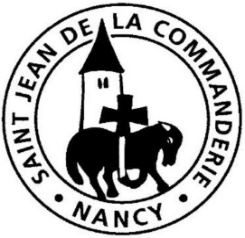 31 janvier 20214ème dimanche du Temps ordinaire BUn enseignement nouveau !Par la voix de Moïse, Dieu annonce la venue de celui qui portera sa parole au monde. Lors de son enseignement à la synagogue, Jésus incarne la puissance de cette Parole, révélant à son auditoire l’autorité qu’elle dégage, une autorité que Paul nous invite à mettre au cœur de notre vie en nous attachant sans partage au Seigneur.CHANT D’ENTREEUn homme au cœur de feu  O 170 Un homme au cœur de feu
Qui est venu du Père et qui retourne à lui,
Jésus, le Premier Né,
Un homme au cœur de feu
Nous invite à le suivre en son retournement,
Jusqu'à renaître au jour irradiant de Pâque.
Jésus, le Premier-Né, nous invite à le suivre…Pour la gloire de Dieu et sa haute louange,Pour la gloire de Dieu et le salut du monde ! Un homme sous l'Esprit,
À l'œuvre au sein du monde en mal d'enfantement,
Jésus, Maître et Seigneur,
Un homme sous l'Esprit
Nous invite à le suivre au rang des serviteurs,
À servir aux chantiers où il poursuit sa Pâque.
Jésus, Maître et Seigneur, nous invite à le suivre…1ère Lecture : Dt 18, 15-20En proposant à Moïse de se faire entendre par l’intermédiaire d’un homme qui sera son porte-parole, Dieu annonce déjà la venue du Christ, appelant chacun à la vigilance pour ne pas être séduit par de faux prophètes.Psaume 94Aujourd’hui, ne fermez pas votre cœur, mais écoutez la voix du Seigneur.Venons, crions de joie pour le Seigneur,Acclamons notre Rocher, notre salut !Allons jusqu’à lui en rendant grâce,Par nos hymnes de fête acclamons-le !Entrez, inclinez-vous, prosternez-vous,Adorons le Seigneur qui nous a faits.Oui, il est notre Dieu ;Nous sommes le peuple qu’il conduit, le troupeau guidé par sa main.Aujourd’hui écouterez-vous sa parole ?« Ne fermez pas votre cœur comme au désert,Comme au jour de tentation et de défi,Où vos pères m’ont tenté et provoqué et pourtant, ils avaient vu mon exploit. »2ème Lecture : 1 Co 7, 32-35Chaque état de vie, qu’il s’agisse du célibat ou du mariage, peut nous éloigner de Dieu. Aux yeux de Paul, quelle soit notre situation, ce qui est bon pour nous est de rester centré sur le Seigneur, attaché à lui sans partage.Evangile : Mc 1, 21-28Alléluia. Alléluia.	Le peuple qui marchait dans les ténèbres	A u une grande lumière.	Sur ceux qui habitaient dans le pays et l’ombre de la mort,	Une lumière s’est levée.Alléluia.PRIERE DES FIDELESSûrs e l’amour de Dieu pour ses enfants, confiants dans sa sollicitude et dans attention envers tous les hommes de la terre, présentons-lui nos prières pour le monde et pour nos frères.Père très bon, permets à ton Eglise d’être la voix qui proclame ton message d’amour et de miséricorde auprès de tous les hommes. R/R/	Dieu de tendresse, souviens-toi de nous.Père très bon, éclaire ceux qui exercent des responsabilités politique, sociale ou économique pour qu’ils prennent leurs décisions dans un esprit de justice et d’équité au service de tous pour le salut du monde. R/Père très bon, entends les cris de ceux qui souffrent et fais qu’à l’écoute de ta parole, les plus petits et les plus fragiles de nos frères découvrent une source d’espérance et de réconfort pour eux. R/Père très bon, vois notre communauté, ouvre en elle l’oreille du cœur et fortifie sa foi pour qu’elle soit le témoin  de ton amour et de ta miséricorde. R/Dieu de tendresse, d’un  cœur confiant nous nous tournons vers toi et nous te supplions d’entendre nos prières. Par Jésus, le Christ, notre Seigneur. -  Amen.COMMUNIONTu es le Dieu fidèleSeigneur, tu nous partages ton corps et ton sang, (bis)Et nous allons, tout joyeux vers toi en chantant :Tu es le Dieu fidèle, éternellement ! (bis)Par cette eucharistie, ô Dieu de bonté, (bis)Tu fais de nous des frères qui s’aiment dans la paix.L’amour que tu nous donnes nous a libérés, (bis) Tt nous marchons vers la sainteté de ton nom.Tu as tracé la route qui nous mène à toi, (bis) Et nous allons, invitant le monde à ta joie.Elle est vivantecette Parole à quile Pèrea donné d’avoir la vieen elle-mêmecomme lui la possèdeen lui-même.Baudouin de Ford (XII° siècle)